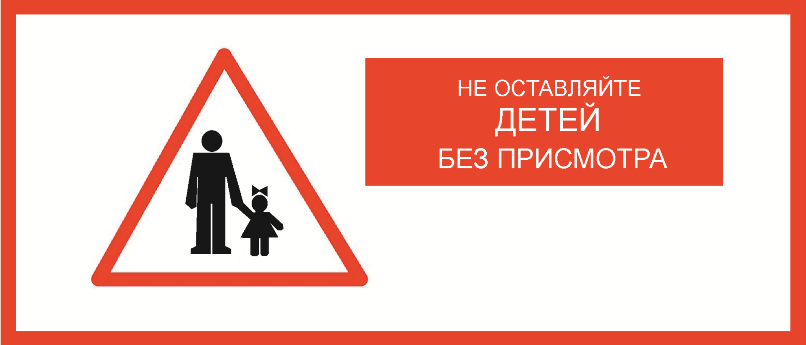 Уважаемые родители!Помните, что от природы дети беспечны и доверчивы. Внимание у детей бывает рассеянным. Поэтому чем чаще вы напоминаете ребенку несложные правила поведения, тем больше вероятность, что он их запомнит, и будет применять.О запрещении нахождения на строящихся и заброшенных строенияхУважаемые родители!Данное обращение вызвано участившимися случаями нахождения школьников на объектах повышенной опасности: строительной площадки, заброшенных зданиях  находящихся в непосредственной близости от здания школы, а так же домов. К сожалению, ограждения, выставленные вокруг заброшенных зданий, уничтожают, чтобы проникнуть на территорию. Недавно произошел случай, когда ребёнок получил травму на подобном объекте.Родителям просьба внимательно отнестись к тому, где находится Ваш ребенок, особенно если ваша семья живет рядом с недостроенными или заброшенными зданиями.Несмотря на то, что у заброшенных зданий имеются хозяева, в зданиях часто выламывают установленные решетки, снимают ворота, ломают заборы, которые их огораживают и многое другое. Категорически запрещено проникновение в ветхие домовладения, заброшенные дома и водонапорные башни, т. к. они представляют серьезную угрозу для жизни и здоровья людей, детей особенно. Помните, что жизнь и здоровье в ваших руках. Не заходите на строительные объекты и водонапорные башни.Нахождение несовершеннолетних на подобных объектах приводит к опасности для их жизни и здоровья. Недостроенные пролеты, вырытые котлованы, складированные строительные материалы могут привести к увечью и гибели детей, находящихся на строящихся объектах.В таких местах собираются бездомные люди, люди с неадекватным поведением, подростки из различных неформальных групп, которые употребляют спиртные напитки, психотропные и наркотические средства, а также вовлекают других в их употребление.Опасные механизмы, осуществляющие работу, строительные конструкции, котлованы, строительный материал, ветхость кровель, балок и т. д. Строительные объекты обычно ограждены, и проникать за ограждение категорически воспрещается, так как травмы, которые получают дети часто стоят им жизни и здоровья, приковывают к инвалидной коляске, лишают подвижности.РОДИТЕЛИ!!!Убедительно просим Вас провести беседы со своими детьми, объяснить им степень опасности нахождения на строительной площадке. Научите детей говорить «нет» ребятам, которые хотят втянуть их в опасную ситуацию (например, зовут пойти посмотреть, что происходит на стройке, разжечь костёр, забраться на чердак дома и вылезти на крышу, спуститься в подвал).Напоминайте детям об опасности, которая подстерегает их на стройках, в ветхих и заброшенных зданиях, водонапорных башнях. Приучайте дорожить здоровьем!МКУ Анжеро-Судженского городского округа«Управление по делам ГО и ЧС»